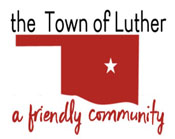 BOARD OF TRUSTEES FOR THE TOWN OF LUTHERREGULAR MEETING AGENDAIn accordance with the Open Meeting Act, Title 25, Section 311 of the Oklahoma Statutes, the Town of Luther, County of Oklahoma, 119 S. Main Street, hereby calls a Regular Meeting of the Luther Board of Trustees, Tuesday, October 8th, 2019 at 7:00 p.m. at The Luther Community Building, 18120 East Hogback Road, Luther, OK 73054.Call to order.Invocation. Pledge of Allegiance.Roll Call.Determination of a quorum.Approval of the Consent Agenda, Previous Meeting’s Minutes, 09112019 Reg., 09262019 SpcReg, Treasurer’s Report, Review of Claims including Payroll.Trustee Comments.Trustee One (Vacant)Trustee Two (Brian Hall)Trustee Three (Trandy Langston)Consideration, discussion and possible action to change all Board liaisons for Luther departments.Tabled from September 10th meeting.Consideration discussion and possible action regarding the suspension of the planning meetings for November and December.Consideration, discussion and possible action to open the bids and award the contract for Town Offices & Police Department remodel project number FY 2019 – 2020 – 01. Take any additional action to defer to Town Manager if bids don’t fall into the acceptable range and other action as required by the Town Manager or the Board.Consideration, discussion and possible action to formally open applications for the seat on Town Board vacated by Chelsea House, Wednesday October 9th, to close Wednesday October 23rd at 5pm.Consideration, discussion and possible action to transfer $3,000.00 from the Town account into the Luther Public Works Authority account for use as operating capital.Consideration, discussion and possible action to determine a location on which to build a shop to house Luther Public Works Authority.Consideration, discussion and possible action to apply for a REAP grant to build a shop to house LPWA on the site determined in the previous agenda item.Trustee Four (Jeff Schwarzmeier)Trustee Five (Jenni White)Consideration, discussion and possible action to authorize acting Chief Leafty to begin accepting applications for full time officers.Consideration, discussion and possible action to apply to for an Oklahoma Heritage Preservation grant to improve/refurbish the facade of the building that now acts as Town Hall.Consideration, discussion and possible action to apply for an Oklahoma Heritage Preservation grant to improve/refurbish the old cotton scale to the west of Town Hall.Consideration, discussion and possible action to approve a Windows 10 upgrade for all town computers, not to exceed $2,250.00.Consideration, discussion and possible action to approve the Emergency Operations Plan (EOP) as prepared by Luther's Emergency Management Committee, October 4th, 2019. Consideration, discussion and possible action to approve a Community Preparedness Fair and Fundraiser for Luther Emergency Management, Saturday, April 18th from 10am to 2pm at Wild Horse Park.Consideration, Discussion & possible action to approve mechanic work for the Luther Police Department Explorer at a cost not to exceed $3,000.00.Consideration, discussion and possible action to purchase winter coats/jackets for LPD officers at a cost not to exceed $150.00 each. Consideration, discussion and possible action to purchase ballistic vests for LPD officers at a cost of no more than $600 each.Consideration, discussion and possible action to purchase tasers for LPD officers at a cost of no more than $650 each.Consideration, discussion and possible action to purchase 9mm ammunition for two officers to become qualified and to be used for the rest of the year to train on a bi-annual basis at a cost of no more than $250.Consideration, discussion, and possible adoption of Ordinance No. 2019-09, an Ordinance of the Board of Trustees of the Town of Luther, Oklahoma, adding Part 18, Civil Rights, of the Code of Ordinances of the Town of Luther, Oklahoma, and specifically adding Section 18-101, “Declaration of Policy and Objectives,” setting forth the policies and objectives of Part 18 on Civil Rights; adding Section 18-102, “Definitions;” adding Section 18-103, “Discrimination in the Sale of Rental of Housing,” prohibiting discrimination in the sale or rental of housing; adding Section 18-104, “Discrimination in Financing or Housing,” prohibiting discrimination in financing or housing; adding Section 18-105, “Discrimination in the Provision of Brokerage Services,” prohibiting discrimination in the provision of brokerage services; adding Section 18-106, “Exceptions to Discriminatory Housing Practices;” adding Section 18-107, “Additional Exceptions,” providing additional exceptions for religious groups and others; adding Section 18-108, “Administration,” setting forth the responsibility of the Board of Trustees as to this Part 18; adding Section 18-109, “Enforcement,” providing a process for enforcement of this Part 18; providing for repealer; providing for severability; and declaring an emergency.Consideration, discussion and possible action to appoint Robert Stephens to the Emergency Management Committee.New Business: In accordance with the Open Meeting Act, Title 25 O.S. 311.A.9of the Oklahoma Statutes, new business is defined as any matter not known about or which could not have been reasonably foreseen prior to the time of posting the agenda.Citizen participation:  Citizens may address the Board during open meetings on any matter on the agenda prior to the Board taking action on the matter. On any item not on the current agenda, citizens may address the Board under the agenda item Citizen Participation. Citizens should fill out a Citizen’s Participation Request form and give it to the Mayor. Citizen Participation is for information purposes only, and the Board cannot discuss, act or make any decisions on matters presented under Citizens Participation. Citizens are requested to limit their comments to two minutes.Adjourn._______________________________________________Kim Bourns, Town Clerk/Treasurer*Agenda Posted Monday, October 7th, 2019 at Luther Town Hall, on the website at www.townoflutherok.com and on Facebook at The Town of Luther, prior to 7:00 pm.